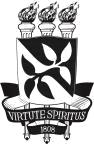 UNIVERSIDADE FEDERAL DA BAHIAPRÓ-REITORIA DE EXTENSÃO UNIVERSITÁRIA DA UFBAFORMULÁRIO – PROPOSTA PARA CURSOS LATO SENSU1.	IDENTIFICAÇÃO DO PROJETOProcesso Número:Unidade:Departamento ou Órgão Responsável/CoordenadorNome do Curso:Área de Conhecimento (Tabela CAPES/CNPQ):SUB-ÁREA (Tabela CAPES/CNPQ):Endereço:ESTRUTURA E FUNCIONAMENTO Justificativas 3.2. Objetivos3.3 Metodologia3.4 Processo SeletivoClientela:UFBA/PROEXT	Formulário para proposta de Cursos Lato-Sensu3.5 CronogramaMesesDisciplina(as)JAN	FEV	MAR	ABR	MAI	JUN	JUL	AGO	SET	OUT	NOV	DEZTOTAL GERALLegendaH/A – Hora AulaL – Laboratório ou Equivalente E – Estágio ou Equivalente* Resolução CAPEX/ UFBA 01/2011UFBA/PROEXT	Formulário para proposta de Cursos Lato-Sensu3.7 Programa de Disciplina (Formulário SUPAC/UFBA)UNIVERSIDADE FEDERAL DA BAHIASUPERINTEDÊNCIA ACADÊMICA PROGRAMA DE DISCIPLINAS SECRETARIA GERAL DOS CURSOSOBS: A carga horária básica deve ser de 17h ou múltiplo de 17h, conforme Res. 05/03 do CONSEPE.DISCIPLINASCódigo	NomeEmenta / ObjetivosMetodologiaUFBA/PROEXT	Formulário para proposta de Cursos Lato-SensuConteúdo ProgramáticoBibliografiaNo caso de estrangeiro indicar o número do passaporteCURRICULUM VITAE RESUMO LATTES Obtido no endereço eletrônico do CNPq ORÇAMENTO Gestor Financeiro:5.1. ReceitaValor Total:Convênio (Especificar)Outros5.2. DespesasPessoal DocentePessoal de ApoioMaterial de ConsumoMaterial PermanenteDiáriasPassagensServiços de terceiros (pessoa Jurídica)5.3 Taxas AdministrativasUnidade Proponente (5%)UFBA (5%)PROEXT (5%)Gestor	FinanceiroOutros Despesas Detalhadas TotalTelefone:Fax:e-mail:2.CARACTERISTICAS DO CURSOCARACTERISTICAS DO CURSOCARACTERISTICAS DO CURSOCARACTERISTICAS DO CURSOCARACTERISTICAS DO CURSOCARACTERISTICAS DO CURSOCARACTERISTICAS DO CURSOCARACTERISTICAS DO CURSOCARACTERISTICAS DO CURSOCARACTERISTICAS DO CURSOCARACTERISTICAS DO CURSOCARACTERISTICAS DO CURSOModalidade:Modalidade:Modalidade:Modalidade:Modalidade:Modalidade:Modalidade:Caráter:Caráter:Caráter:Caráter:EspecializaçãoEspecializaçãoEspecializaçãoEspecializaçãoAperfeiçoamentoAperfeiçoamentoAtualizaçãoAtualizaçãoAtualizaçãoPermanentePermanentePermanentePermanenteTemporárioNº do Parecer CAPEX:Nº do Parecer CAPEX:Nº do Parecer CAPEX:Nº do Parecer CAPEX:Nº do Parecer CAPEX:Nº do Parecer CAPEX:Nº do Parecer CAPEX:Data:Data:Data:Data:Data:Data:Data:Parceria com outras Instituições:Parceria com outras Instituições:Parceria com outras Instituições:Parceria com outras Instituições:Parceria com outras Instituições:Parceria com outras Instituições:Parceria com outras Instituições:Parceria com outras Instituições:Parceria com outras Instituições:Parceria com outras Instituições:Curso Gratuito: SimCurso Gratuito: SimCurso Gratuito: SimCurso Gratuito: SimNãoNãoSimNãoNãoEspecificar:Especificar:Especificar:Período do curso:Período do curso:Período do curso:Período do curso:Período do curso:Período do curso:Período do curso:Início:Início:Término:Término:Término:Término:Carga Horária:Carga Horária:Carga Horária:Carga Horária:Número de Vagas:Número de Vagas:Número de Vagas:aaaaCursos que foram oferecidos mais de uma vez, informar parecer e data de aprovação dos relatórios finais, dos dois últimos anos. Anexar cópia do parecer de aprovação do CAPEX.Cursos que foram oferecidos mais de uma vez, informar parecer e data de aprovação dos relatórios finais, dos dois últimos anos. Anexar cópia do parecer de aprovação do CAPEX.Cursos que foram oferecidos mais de uma vez, informar parecer e data de aprovação dos relatórios finais, dos dois últimos anos. Anexar cópia do parecer de aprovação do CAPEX.Cursos que foram oferecidos mais de uma vez, informar parecer e data de aprovação dos relatórios finais, dos dois últimos anos. Anexar cópia do parecer de aprovação do CAPEX.Cursos que foram oferecidos mais de uma vez, informar parecer e data de aprovação dos relatórios finais, dos dois últimos anos. Anexar cópia do parecer de aprovação do CAPEX.Cursos que foram oferecidos mais de uma vez, informar parecer e data de aprovação dos relatórios finais, dos dois últimos anos. Anexar cópia do parecer de aprovação do CAPEX.Cursos que foram oferecidos mais de uma vez, informar parecer e data de aprovação dos relatórios finais, dos dois últimos anos. Anexar cópia do parecer de aprovação do CAPEX.Cursos que foram oferecidos mais de uma vez, informar parecer e data de aprovação dos relatórios finais, dos dois últimos anos. Anexar cópia do parecer de aprovação do CAPEX.Cursos que foram oferecidos mais de uma vez, informar parecer e data de aprovação dos relatórios finais, dos dois últimos anos. Anexar cópia do parecer de aprovação do CAPEX.Cursos que foram oferecidos mais de uma vez, informar parecer e data de aprovação dos relatórios finais, dos dois últimos anos. Anexar cópia do parecer de aprovação do CAPEX.Cursos que foram oferecidos mais de uma vez, informar parecer e data de aprovação dos relatórios finais, dos dois últimos anos. Anexar cópia do parecer de aprovação do CAPEX.Cursos que foram oferecidos mais de uma vez, informar parecer e data de aprovação dos relatórios finais, dos dois últimos anos. Anexar cópia do parecer de aprovação do CAPEX.Cursos que foram oferecidos mais de uma vez, informar parecer e data de aprovação dos relatórios finais, dos dois últimos anos. Anexar cópia do parecer de aprovação do CAPEX.Cursos que foram oferecidos mais de uma vez, informar parecer e data de aprovação dos relatórios finais, dos dois últimos anos. Anexar cópia do parecer de aprovação do CAPEX.Cursos que foram oferecidos mais de uma vez, informar parecer e data de aprovação dos relatórios finais, dos dois últimos anos. Anexar cópia do parecer de aprovação do CAPEX.Cursos que foram oferecidos mais de uma vez, informar parecer e data de aprovação dos relatórios finais, dos dois últimos anos. Anexar cópia do parecer de aprovação do CAPEX.Cursos que foram oferecidos mais de uma vez, informar parecer e data de aprovação dos relatórios finais, dos dois últimos anos. Anexar cópia do parecer de aprovação do CAPEX.Cursos que foram oferecidos mais de uma vez, informar parecer e data de aprovação dos relatórios finais, dos dois últimos anos. Anexar cópia do parecer de aprovação do CAPEX.Cursos que foram oferecidos mais de uma vez, informar parecer e data de aprovação dos relatórios finais, dos dois últimos anos. Anexar cópia do parecer de aprovação do CAPEX.Cursos que foram oferecidos mais de uma vez, informar parecer e data de aprovação dos relatórios finais, dos dois últimos anos. Anexar cópia do parecer de aprovação do CAPEX.Cursos que foram oferecidos mais de uma vez, informar parecer e data de aprovação dos relatórios finais, dos dois últimos anos. Anexar cópia do parecer de aprovação do CAPEX.Cursos que foram oferecidos mais de uma vez, informar parecer e data de aprovação dos relatórios finais, dos dois últimos anos. Anexar cópia do parecer de aprovação do CAPEX.Cursos que foram oferecidos mais de uma vez, informar parecer e data de aprovação dos relatórios finais, dos dois últimos anos. Anexar cópia do parecer de aprovação do CAPEX.Cursos que foram oferecidos mais de uma vez, informar parecer e data de aprovação dos relatórios finais, dos dois últimos anos. Anexar cópia do parecer de aprovação do CAPEX.Cursos que foram oferecidos mais de uma vez, informar parecer e data de aprovação dos relatórios finais, dos dois últimos anos. Anexar cópia do parecer de aprovação do CAPEX.Cursos que foram oferecidos mais de uma vez, informar parecer e data de aprovação dos relatórios finais, dos dois últimos anos. Anexar cópia do parecer de aprovação do CAPEX.Cursos que foram oferecidos mais de uma vez, informar parecer e data de aprovação dos relatórios finais, dos dois últimos anos. Anexar cópia do parecer de aprovação do CAPEX.Cursos que foram oferecidos mais de uma vez, informar parecer e data de aprovação dos relatórios finais, dos dois últimos anos. Anexar cópia do parecer de aprovação do CAPEX.Ano de Início e fim do Curso:Ano de Início e fim do Curso:Ano de Início e fim do Curso:Ano de Início e fim do Curso:Ano de Início e fim do Curso:Ano de Início e fim do Curso:Ano de Início e fim do Curso:Ano de Início e fim do Curso:Ano de Início e fim do Curso:Ano de Início e fim do Curso:Parecer CAPEX:Parecer CAPEX:Parecer CAPEX:Data de aprovação do CAPEXData de aprovação do CAPEXData de aprovação do CAPEXData de aprovação do CAPEXData de aprovação do CAPEXData de aprovação do CAPEXData de aprovação do CAPEXData de aprovação do CAPEXAprovado: SimAprovado: SimAprovado: SimNãoNãoNãoAno de Início e fim do Curso:Ano de Início e fim do Curso:Ano de Início e fim do Curso:Ano de Início e fim do Curso:Ano de Início e fim do Curso:Ano de Início e fim do Curso:Ano de Início e fim do Curso:Ano de Início e fim do Curso:Ano de Início e fim do Curso:Ano de Início e fim do Curso:Parecer CAPEX:Parecer CAPEX:Parecer CAPEX:Data de aprovação do CAPEXData de aprovação do CAPEXData de aprovação do CAPEXData de aprovação do CAPEXData de aprovação do CAPEXData de aprovação do CAPEXData de aprovação do CAPEXData de aprovação do CAPEXAprovado: SimAprovado: SimAprovado: SimNãoNãoNãoPeríodo de Inscrição:Início:Término:Documentos Exigidos:Período de Seleção:Início:Término:Critério para Seleção:UFBA/PROEXTFormulário para proposta de Cursos Lato-SensuFormulário para proposta de Cursos Lato-SensuFormulário para proposta de Cursos Lato-SensuFormulário para proposta de Cursos Lato-SensuFormulário para proposta de Cursos Lato-Sensu3.6 Grade CurricularDisciplina(s)Carga HoráriaCréditosDepartamento VinculadoCaráterDocenteDisciplina(s)Carga HoráriaDepartamento VinculadoDocenteDisciplina(s)Carga HoráriaH/ALEDepartamento VinculadoObg.Opc.DocenteH/ALEObg.Opc.Carga HoráriaCarga HoráriaCréditoAssinatura do Chefe do DepartamentoAnoTPETotalUFBA/PROEXTFormulário para proposta de Cursos Lato-SensuFormulário para proposta de Cursos Lato-SensuFormulário para proposta de Cursos Lato-SensuFormulário para proposta de Cursos Lato-Sensu3.8 Corpo DocenteTitulaçãoTitulaçãoNomeCPF/PassaporteVínculo EmpregatícioNomeCPF/PassaporteMaior NívelAno deInstituiçãoVínculo EmpregatícioMaior NívelAno deInstituiçãoConclusãoTaxas EscolaresSimpagas pelo aluno?NãoNãoDiscriminaçãoValor